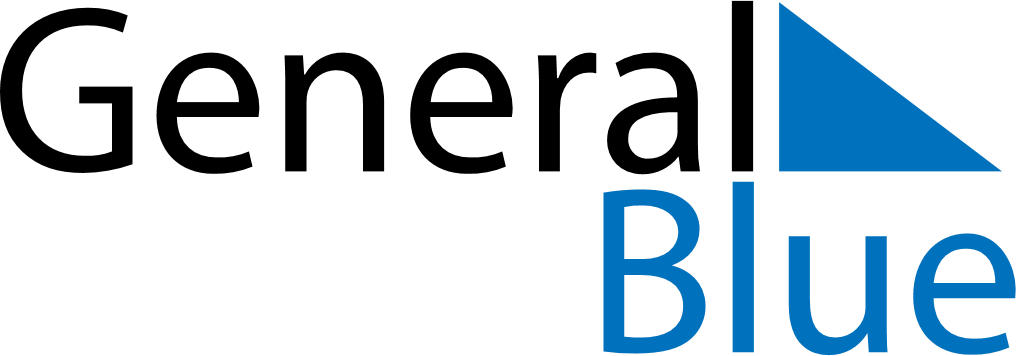 November 2022November 2022November 2022November 2022MexicoMexicoMexicoMondayTuesdayWednesdayThursdayFridaySaturdaySaturdaySunday1234556All Souls’ Day78910111212131415161718191920Revolution Day2122232425262627Revolution Day (day off)282930